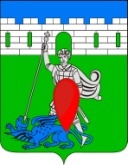 администрация пригородного сельского поселения крымского района ПОСТАНОВЛЕНИЕот  07.10.2015                                                                                                                       № 247 хутор НовоукраинскийО внесении изменений в постановление администрации Пригородного сельского поселения Крымского района от 14 апреля 2015 года № 68 «О создании Совета по профилактике правонарушений в Пригородном сельском поселении Крымского района» В связи с кадровыми изменениями, руководствуясь статьей 31 Устава Пригородного сельского поселения Крымского района, п о с т а н о в л я ю :1. Внести в приложение № 1 постановления администрации Пригородного сельского поселения Крымского района от 14 апреля 2015 года № 68 «О создании Совета по профилактике правонарушений в Пригородном сельском поселении Крымского района» изменения согласно приложения № 1 к настоящему постановлению.2. Контроль за выполнением настоящего постановления возложить на заместителя главы Пригородного сельского поселения О.Н.Владимирова. 3. Постановление подлежит обнародованию.4. Постановление вступает в силу со дня подписания.Глава Пригородного сельского  поселения  Крымского района                                                            В.В. Лазарев Приложение № 1 к постановлению администрации  Пригородного   сельского  поселения Крымского района от  07.10.2015 года № 247СОСТАВ  Совета по профилактике правонарушений в Пригородном сельском поселении Крымского районаГлава Пригородного сельскогопоселения Крымского района                                                        В.В. Лазарев                                                                                                       Лазарев Василий Васильевич-глава Пригородного сельского поселения Крымского района, председатель СоветаВладимиров Олег Николаевич-заместитель главы Пригородного сельского поселения Крымского района, заместитель председателя СоветаПолторацкая  Людмила Сигизмундовна-специалист 1 категории администрации  Пригородного сельского поселения, секретарьЧлены Совета:Члены Совета:Члены Совета:Терсенова Элина Владимировна-директор МБУ СКЦ х. Новоукраинского (по согласованию)Хицуриани Екатерина Вадимовна-заместитель директора по ВР МБОУ СОШ № 36 х. Армянского (по согласованию)Шакун Наталья Леонидовна-заместитель директора  по ВР МБОУ СОШ № 44  х. Новоукраинского (по согласованию)Мальщукова Ольга Андреевна-врач- педиатр Новоукраинской амбулатории  (по согласованию)Бурдунов  Василий Васильевич-атаман Пригородного казачьего общества (по согласованию)Орфанов Валентин Михайлович-спортивный инструктор Пригородного сельского поселения Дорошенко Алла Владимировна-старший инспектор ОУУП  и ПДН Крымского района (по согласованию)Потапов Сергей Викторович-Настоятель Свято- Георгиевского храма (по согласованию)Дорошенко Татьяна Ивановна-специалист по социальной работе ОПСН КЦСОН (по согласованию)